Informacje podstawowe, miejsce i termin realizacji usługiŚwiadczenie usług związanych z organizacją i obsługą konferencji „DemoDay” (zwana dalej „DemoDay”), która odbędzie się w dniu 30.09.2021 r. w ramach projektu Akcelerator Łukasiewicza. Akcelerator Łukasiewicza to projekt wspierający pracowników Instytutów Sieci Badawczej Łukasiewicz we wcielaniu ich pomysłów biznesowych w życie i sprawdzenie ich na rynku. Celem Akceleratora jest zintensyfikowanie komercjalizacji pośredniej w Sieci Badawczej Łukasiewicz. Akcelerator składa się z trzech etapów: selekcji, inkubacji i akceleracji. Usługi będące przedmiotem zamówienia będą odbywać się w ramach etapu akceleracji, a DemoDay będzie miał charakter zwieńczający ostatni etap projektu. Celem konferencji jest wybranie najlepszych zespołów biorących udział 
w projekcie, promocja projektu Akcelerator Łukasiewicza wśród pracowników Sieci Badawczej Łukasiewicz oraz employer branding Łukasiewicza, 
w szczególności budowanie wizerunku Łukasiewicza jako instytucji wspierającej rozwój swoich pracowników. Uczestnikami DemoDay jest 15 zespołów pracowników Instytutów wchodzących w skład Sieci Badawczej Łukasiewicz (do 45 osób), wszyscy dyrektorzy instytutów Łukasiewicza (do 32 osób), pracownicy Centrum Łukasiewicz (do 50 osób) oraz imiennie zaproszone osoby spoza Sieci Badawczej Łukasiewicz, jednakże liczba wszystkich osób, będących uczestnikami DemoDay, nie przekroczy liczby 130. Minimalnie w DemoDay weźmie udział 40 osób. Świadczenie usługi nastąpi w okresie od dnia podpisania umowy do dnia 21.10.2021 r. Konferencja odbędzie się w dniu 30.09.2021 r. w godz. 16:00–20:30.Obiekt, w którym zostanie zorganizowane DemoDay, musi spełniać następujące wymogi:hotel musi znajdować się w miejscowości Warszawa, w miejscu dobrze skomunikowanym. Odległość od obiektu do centralnego węzła komunikacji zbiorowej–Dworca PKP Warszawa Centralna nie może przekraczać 20 km;standard hotelu musi odpowiadać minimum 4 gwiazdkom w rozumieniu przepisów Ustawy o usługach turystycznych z dnia 29 sierpnia 1997 r. 
(Dz. U. z 2017 r. poz. 1553 z późn. zm. i aktów towarzyszących);wszystkie pomieszczenia w hotelu muszą spełniać wszystkie wymagania bezpieczeństwa i higieny pracy stawiane pomieszczeniom, w których organizowane są konferencje;usługi noclegowe dla uczestników deklarujących chęć skorzystania 
z noclegu będą świadczone w jednoosobowych pokojach hotelowych w tym samym budynku, w którym zostanie zorganizowane DemoDay;w przypadku obecności na DemoDay osób niepełnosprawnych Wykonawca zapewni im dostęp do sali konferencyjnej, pozostałych pomieszczeń oraz pokoju hotelowego;wszystkie pomieszczenia, gdzie będzie odbywać się DemoDay muszą być klimatyzowane;Ponadto Wykonawca powinien zapewnić:wyposażenie w sprzęt zapewniający odpowiedni standard oświetlenia 
i nagłośnienia;zaplecze sanitarne dostosowane do liczby uczestników tj. osobne toalety dla mężczyzn, kobiet oraz toaleta przeznaczona dla osób niepełnosprawnych –znajdujące się w sąsiedztwie sali konferencyjnej wraz z ich odpowiednim oznakowaniem;bezpłatną szatnię dla uczestników z możliwością pozostawienia bagażu;pomieszczenie dla organizatorów (min. 50 m2), znajdujące się w tym samym budynku, znajdujące się w niedalekiej odległości od sali konferencyjnej;dostęp do bezpłatnego WI–FI dla wszystkich uczestników DemoDay w sali konferencyjnej, przestrzeni recepcyjnej i pokojach hotelowych;dostęp na terenie hotelu do dozowników z płynem do dezynfekcji rąk dostępnych dla uczestników, a w szczególności przy wejściach na teren hotelu, w przestrzeni recepcyjnej, przy wejściu do wind, w sali konferencyjnej, sali dla organizatorów, przy wyjściu z toalet oraz 
w pokojach hotelowych;bezpłatny parking dla samochodów uczestników korzystających z noclegu, w odległości nie większej niż 100 m od obiektu;dodatkowo miejsca parkingowe dla 60 samochodów w dniu 30.09.2021, 
w odległości nie większej niż 100 m od obiektu.Wynajem sali konferencyjnej i pozostałych przestrzeni:Wyposażenie sali konferencyjnej:sala powinna być dostosowana do liczby uczestników (40–130);sala powinna być klimatyzowana, bez elementów utrudniających widoczność sceny;laptop, projektor multimedialny oraz minimum 1 ekran do wyświetlania obrazu z projektora (obraz na ekranie widoczny dla każdego uczestnika, 
z każdego miejsca sali);dostęp do Internetu dla osób prezentujących (stałe łącze o prędkości min. 30 Mbs/s); nagłośnienie zapewniające dobrą słyszalność w każdym punkcie sali;bezprzewodowe mikrofony nieograniczające ruchów uczestników w ilości min. 10 sztuk, 2 mikrofony na 2 statywach oraz 6 mikrofonów bezprzewodowych;oświetlenie sali, w tym w szczególności oświetlenie sceny;miejsca siedzące w liczbie wystarczającej dla zapewnienia miejsc siedzących dla wszystkich uczestników DemoDay (40–130 krzeseł), wszystkie krzesła materiałowe, w tym samym kolorze, bez widocznych ubytków, brudu;scenę o wymiarach minimum 5 m x 3 m;przed wejściem do sali konferencyjnej Wykonawca zapewni monitor, 
na którym będzie prezentowany program DemoDay;ustawiania mebli (np. krzeseł, foteli, stołów) zgodnie ze wskazaniami Zamawiającego;w pobliżu sali konferencyjnej serwowane będą ciepłe i zimne napoje oraz przekąski typu finger food (na zimno) (tj. bufet (na zimno)) oraz znajdować się będą stoliki koktajlowe o monochromatycznym kolorze. Zamawiający nie dopuszcza serwowania napoi i przekąsek w ramach bufetu (na zimno) w sali konferencyjnej. Liczba stolików koktajlowych będzie wystarczająca dla zapewnienia przestrzeni przy stolikach dla wszystkich uczestników DemoDay, przy założeniu, że przy jednym stoliku koktajlowym znajduje się 5–6 uczestników.Sala dla organizatorówsala o powierzchni nie mniejszej niż 50 m2;sala powinna być klimatyzowana;projektor multimedialny oraz minimum 1 ekran do wyświetlania obrazu 
z projektora (obraz na ekranie widoczny dla każdego uczestnika, z każdego miejsca sali);oświetlenie sali;w sali min. 6 stolików z min. 12 krzesłami;dostęp do prądu dla minimum 12 urządzeń;sala powinna być zamykana z dostępem wyłącznie dla wskazanych przez Zamawiającego osób.Obsługa DemoDayWstępny program w dniu 30 września 2021 r. w godzinach 16:00–20:30 obejmuje:Rejestracja gości: 15:00–16:00Powitanie gości i prezentacja projektu Akcelerator Łukasiewicza 16:00–16:15Prezentacje uczestników 5 zespołów 16:15–17:15Przerwa 17:15–17:25Prezentacje uczestników 5 zespołów 17:25–18:25Przerwa 18:25–18:35Prezentacje uczestników 5 zespołów 18:35–19:35Przerwa 19:35–20:00Podsumowanie projektu Akceleratora Łukasiewicza i wręczenie nagród dla najlepszych 5 zespołów uczestników 20:00–20:30Powyższy wstępny program, w szczególność tematyka poszczególnych części i czas trwania poszczególnych punktów agendy, może ulec zmianie 
w porozumieniu z Zamawiającym w terminie nie dłuższym niż do 5 (pięciu) dni od dnia podpisania umowy.W ramach usługi Wykonawca przygotuje scenariusz i rozpiskę realizacyjną DemoDay w porozumieniu z Zamawiającym w terminie nie dłuższym niż 
do 5 (pięciu) dni od dnia podpisania umowy. Wykonawca zapewni obsługę techniczną zapewniając zapewnienie niezbędnej liczby osób do obsługi DemoDay, związaną z nagłośnieniem, oświetleniem 
i sprzętem audio–video w następujących terminach:Wykonawca zobowiązany jest do:Wyznaczenia osoby koordynującej pracę wszystkich osób obsługujących DemoDay oraz odpowiedzialnej za współpracę z Zamawiającym i jego podwykonawcami. Koordynator odpowiedzialny będzie za prawidłową realizację usługi pod względem organizacyjnym i technicznym oraz powinien aktywnie reagować na zgłaszane przez Zamawiającego potrzeby/problemy. Zamawiający wymaga wykonywania wszelkich usług w zakresie realizacji zamówienia na najwyższym poziomie.Wykonawca zaproponuje min. 2 sposoby kontrolowania czasu wystąpień poszczególnych zespołów (tj. czas pozostały do końca prezentacji każdego zespołu (pitcha)). Wykonawca, po zaakceptowaniu przez Zamawiającego sposobu lub wprowadzeniu modyfikacji, dostarczy środki techniczne niezbędne do realizacji wybranego przez Zamawiającego sposobu.Wysłania zaakceptowanego przez Zamawiającego projektu zaproszenia zgodnie z treścią Części V ust. 1 lit. d za pośrednictwem poczty elektronicznej do uczestników uprzednio wskazanych przez Zamawiającego (40–130 osób). Odebrania potwierdzeń uczestnictwa od zaproszonych uczestników. Na tej podstawie Wykonawca przygotuje listę uczestników, którzy potwierdzili obecność. Wykonawca będzie dokonywał bieżącej i rzetelnej aktualizacji listy zgodnie z informacjami dostarczonymi od uczestników. Wysłania do uczestników DemoDay wskazanych przez Zamawiającego informacji o możliwości skorzystania z noclegu w dniu 30.09.2021–01.10.2021 oraz dla członków zespołów biorących udział w projekcie 
w dniach 29.09.2021–01.10.2021. Na podstawie zebranych informacji od uczestników Wykonawca wykona zestawienie uczestników, które zgłosiły chęć skorzystania z noclegu. Zestawienie zostanie przesłane 
do Zamawiającego. Zamawiający w ciągu 1 dnia roboczego zaakceptuje lub wprowadzi zmiany w treści zestawienia i odeśle je do Wykonawcy zaakceptowana przez Zamawiającego zestawienie osób korzystających 
z noclegu.Przygotowania materiałów konferencyjnych o różnej zawartości dla poszczególnych grup uczestników w porozumieniu z Zamawiającym 
(4 grupy: uczestnicy programu akceleracyjnego, dyrektorzy Instytutów Łukasiewicza, pracownicy Centrum Łukasiewicz i pozostali).Zapewnienia bezpłatnej szatni znajdującej się tym samym hotelu w którym odbywa się DemoDay wraz obsługą w ilości odpowiadającej liczbie uczestników DemoDay. Szatnia powinna być dostępna dla uczestników DemoDay w dniu 30.09.2021 r. w godzinach 8:00–21:00. Uczestnicy DemoDay powinni mieć możliwość pozostawienia bagażu w szatni bez dodatkowych opłat.Sprzątania wszystkich wynajmowanych sal i przestrzeni oraz zaplecza sanitarnego. Sala konferencyjna i sala dla organizatorów powinny być sprzątane po zakończeniu prac przygotowawczo–organizacyjnych 
do DemoDay w dniu 29.09.2021 r. i próby generalnej w dniu 30.09.2021 r. oraz na bieżąco w sytuacji wystąpienia incydentu wpływającego na poziom czystości pomieszczeń (np. rozlana kawa, uszkodzony mebel, itp.). Sala konferencyjna, przestrzeń recepcyjna i zaplecze sanitarne powinny być sprzątane na bieżąco oraz w sytuacji wystąpienia incydentu wpływającego na poziom czystości pomieszczeń (np. rozlana kawa, uszkodzony mebel, itp.).Kompleksowej obsługi sali konferencyjnej związanej z programem DemoDay dotyczącej ustawienia krzeseł, stołów i mebli zgodnie 
ze wskazaniami Zamawiającego.Obsługi przestrzeni recepcyjnej czynnej w dniu 30.09.2021 r. W godzinach 14:00–15:30 przestrzeń recepcyjna będzie obsługiwana przez 1 osobę, 
a od 15:30–16:30 obsługiwana przez 2 osoby oraz obsługiwana przez 
1 osobę pomiędzy 16:30 a 21:00. Osoby obsługujące przestrzeń recepcyjną odpowiedzialne są za rejestrowanie uczestników konferencji, wydawanie im identyfikatorów i materiałów oraz udzieleniu informacji związanych z organizacją i przebiegiem DemoDay, ale również informacji dodatkowych jak: zakwaterowanie i inne informacje ogólne.W związku z wykonaniem przedmiotu zamówienia, Wykonawca będzie zobowiązany do zapewnienia kompleksowej obsługi sali konferencyjnej oraz sali dla organizatorów w miejscu organizacji DemoDay. W szczególności Wykonawca zapewni obsługę w zakresie:realizacji programu DemoDay;koordynacji realizacji programu DemoDay;technicznej obsługi sal organizacji DemoDay, a w szczególności:sali konferencyjnej–Wykonawca zapewni niezbędną liczbę osób 
do obsługi oświetlenia, multimediów i dźwięku oraz niezbędną liczbę osób świadczących wsparcie techniczne sceny (np. podpinanie mikrofonów, wnoszenie mebli, itp.);sali dla organizatorów–Wykonawca zapewni 1 osobę odpowiedzialną 
za wsparcie techniczne pracowników Zamawiającego. Osobą odpowiedzialną za wsparcie techniczne może być może być ta sama osoba odpowiedzialna za wsparcie techniczne sceny w sali konferencyjnej.Wykonawca będzie współpracować z przedstawicielami Zamawiającego wyznaczonymi do obsługi DemoDay, Wykonawca przeszkoli przedstawicieli Zamawiającego w tym zakresie.Zadaniem Wykonawcy jest koordynacja organizacji i przebiegu DemoDay, a w szczególności:nadzór i koordynacja prac wszystkich podmiotów biorących udział 
w organizacji DemoDay;nadzór i koordynacja przestrzeni recepcyjnej;nadzór i koordynacja organizacji cateringu podczas bufetu (na zimno) dla uczestników;nadzór i koordynacja organizacji i przebiegu DemoDay w sali konferencyjnej;Wykonawca wskaże 1 koordynatora, który będzie sprawował nadzór nad pracą wszystkich osób zaangażowanych w organizację DemoDay.Zamawiający odpowiada za wskazanie osoby lub osób prowadzących DemoDay. Wykonawca nie pokrywa honorarium osoby lub osób prowadzących DemoDay.Noclegi dla uczestników DemoDayWykonawca dokona rezerwacji miejsc noclegowych zgodnie z treścią ustępów 2 i 3 poniżej dla uczestników DemoDay (od 20 do 60 osób). Wykonawca zobowiązany jest wysłania do uczestników DemoDay wskazanych przez Zamawiającego informacji o możliwości skorzystania z noclegu w dniu 30.09.2021–01.10.2021 oraz dla członków zespołów biorących udział w projekcie w dniach 29.09–01.10.2021. Na podstawie zebranych informacji od uczestników Wykonawca wykona zestawienie uczestników, które zgłosiły chęć skorzystania z noclegu. Zestawienie zostanie przesłane do Zamawiającego. Zamawiający w ciągu 1 dnia roboczego zaakceptuje lub wprowadzi zmiany w treści zestawienia i odeśle je do Wykonawcy zaakceptowane przez Zamawiającego zestawienie osób korzystających z noclegu. Wykonawca zarezerwuje i opłaci noclegi dla uczestników DemoDay 
w dniach 30.09.2021–01.10.2021 oraz dla członków zespołów biorących udział w projekcie w dniach 29.09–01.10.2021 na podstawie zaakceptowanego przez Zamawiającego zestawienia osób korzystających z noclegu.Wszyscy uczestnicy korzystający z noclegu zostaną zakwaterowani 
w jednoosobowych pokojach z łazienkami (tj. posiadającymi pełen węzeł sanitarny wyposażony w min. ręczniki, mydło, żel pod prysznic do dyspozycji uczestników) w hotelu w którym będzie odbywać się DemoDay.Wykonawca na podstawie zestawienia osób korzystających z noclegu dokona rezerwacji noclegów i poinformuje uczestników o dokonaniu rezerwacji oraz szczegółowych informacjach związanych z usługą hotelową (adres hotelu, sposób dotarcia do hotelu za pomocą komunikacji publicznej, godziny obowiązywania doby hotelowej).Uczestnicy korzystający z noclegu muszą mieć możliwość pozostawienia samochodu na bezpłatnym dla uczestników parkingu zlokalizowanym maksymalnie 100 m od hotelu. W ramach noclegu uczestnicy będą mieli zagwarantowane śniadanie 
w formie bufetu szwedzkiego. Śniadanie będzie serwowane w tym samym hotelu w którym będą świadczone usługi hotelowe. Wszystkie pokoje muszą być wyposażone w klimatyzację oraz posiadać bezpłatny dla uczestników dostęp do Internetu.Wszystkie pokoje powinny być przystosowane do pracy biznesowej, wyposażone w biurko lub stół do pracy, odpowiednie oświetlenie miejsca pracy, możliwość podłączenia komputera osobistego bezpośrednio 
w pokoju.Jeśli koszty śniadania, parkingu lub dostępu do internetu w hotelu nie są wliczone w cenę noclegu, to Wykonawca ponosi również koszty ich opłacenia.Zamawiający poniesie koszt usług noclegowych odpowiednio do liczby osób znajdujących się na zaakceptowanym przez Zamawiającego zestawieniu osób korzystających z noclegu. Przygotowanie i serwowanie posiłków (catering) – bufet (na zimno)Przygotowanie i serwowanie posiłków zgodnie z poniższym harmonogramem:Zamawiający zastrzega sobie prawo do zmiany godzin w programie oraz poinformowania Wykonawcy o zmianach na min. 3 dni robocze przed datą DemoDay.Zamawiający zatwierdzi ostateczną liczbę uczestników na 3 dni przed planowaną datą DemoDay dla każdej z w/w pozycji. Zamawiający poniesie koszt usług odpowiednio do liczby osób zgłoszonych Wykonawcy.Serwowane napoi (na ciepło i zimno) i przekąski typu finger food 
(na zimno) będą podawane w formie szwedzkiego bufetu pomiędzy 15:00–20:30 w pobliżu sali konferencyjnej (bufet (na zimno)). W trakcie trwania DemoDay prowadzona będzie obsługa kelnerska obejmująca w szczególności przygotowanie miejsc serwowania posiłków 
i ich konsumpcji, nakrycie stołów w obrusy, uzupełnianie napojów oraz przekąsek typu finger food, uzupełnianie naczyń do spożywania napojów 
i potraw oraz sztućców, odnoszenie używanych naczyń do spożywania napojów i potraw oraz sztućców oraz utrzymywanie czystego wyglądu miejsc serwowania napojów i potraw oraz ich konsumpcji.Wykonawca na podstawie wyboru Zamawiającego, przygotuje eleganckie opisy każdego z serwowanych napojów i dań w języku polskim dostępnych w czasie bufetu.Wykonawca przygotuje i przekaże Zamawiającemu do akceptacji menu bufetu na 7 dni przed planowaną datą DemoDay składające się z napoi bezalkoholowych i przekąsek typu finger food (po 3 propozycje z każdej pozycji, obejmujące zarówno propozycje mięsne, rybne oraz wegańskie). Przedstawione menu powinno uwzględniać następujące założenia:W ramach obsługi Wykonawca zapewni profesjonalną obsługę kelnerską. Wykonawca odpowiada za sprawną, profesjonalną, dyskretną 
i bezkolizyjną obsługę kelnerską. Obsługa kelnerska będzie w jednolitych, eleganckich strojach. Kelnerzy powinni posiadać doświadczenie w pracy przy profesjonalnej obsłudze gości, aktualne orzeczenie lekarskie do celów sanitarno–epidemiologicznych oraz cechować się wysoką kulturą osobistą. Obsługa kelnerska będzie wykonywać swoje obowiązki do ostatniego uczestnika, jednak nie później niż do godz. 20:30. Wykonawca zobowiązany będzie do przygotowania na czas i sprawnego rozdystrybuowania przez kelnerów odpowiedniej ilości naczyń 
do serowania napojów i potraw i sztućców oraz do zapewnienia obsługi technicznej w zakresie przygotowania naczyń i sztućców, obrusów, cateringu, a następnie uprzątnięcia pozostałości.W ramach obsługi Wykonawca zapewni profesjonalny sprzęt cateringowy. Wykonawca jest zobowiązany do zapewnienia niezbędnych urządzeń (min. 2 ekspresy do kawy itp.) oraz naczyń ceramicznych lub szklanych, sztućców metalowych, obrusów materiałowych na stoły, serwetek papierowych 3–warstwowych, naczyń do serwowania potraw, w ilości wystarczającej do przygotowania bufetu (na zimno) w trakcie DemoDay. Zamawiający nie dopuszcza stosowania naczyń jednorazowych.Wykonawca musi użyć zastawy, która będzie czysta i nieuszkodzona. Cała zastawa musi być utrzymana w tym samym wzornictwie oraz stanowić jeden komplet, potrawy powinny być podawane w zastawie stołowej dostosowanej do rodzaju potraw. Ponadto Wykonawca jest zobowiązany do:terminowego przygotowania i podania posiłków, zgodnie z programem DemoDay;udekorowania stolików na których serwowane będą napoje i przekąski typu finger food w kompozycje ze świeżych kwiatów lub innych elementów dekoracyjnych zaakceptowanych przez Zamawiajacego; estetycznego przygotowania stolików koktajlowych w sposób uzgodniony z Zamawiającym, najpóźniej na 30 minut przed rozpoczęciem DemoDay; przestrzegania przepisów prawnych w zakresie przechowywania 
i przygotowywania artykułów spożywczych (m.in.: Ustawy z dnia 25 sierpnia 2006 r. o bezpieczeństwie żywności i żywienia, t.j. Dz. U. z 2017 r. poz. 149 z późn. zm.; Rozporządzenia (WE) nr 852/2004 Parlamentu Europejskiego i Rady z dnia 29 kwietnia 2004 r. w sprawie higieny środków spożywczych, Dz. U. UE. L. z 2004 r. Nr 139, str. 1 z późn. zm.);zapewnienia, że wszystkie produkty będą bezwzględnie świeże, a także będą charakteryzować się wysoką jakością w odniesieniu do użytych składników oraz estetycznie podane. Posiłki dostarczone w ramach przedmiotowego zamówienia muszą być przygotowane z zachowaniem przepisów sanitarnych;zapewnienia, że napoje ciepłe będą podane w taki sposób, aby przez czas trwania spotkania utrzymywana była ich stała, odpowiednio wysoka temperatura;zapewnienia, że podane powyżej gramatury dotyczą produktów po obróbce termicznej;aranżacji przestrzeni w której dostępny będzie bufet i sprzątania mebli wykorzystywanych podczas i po wydarzeniu.Zamawiający oczekuje podawania posiłków w elegancki sposób.Przystawki typu finger food oraz ciasta powinny być podawane 
w indywidualnym opakowaniu (np. pucharku, papilotce), nie mogą być układanie jedna na drugiej. Zamawiający nie dopuszcza stosowania naczyń jednorazowych.Koncepcja wizualna oraz oprawa wizualna i graficzna DemoDay oraz zapewnienie obsługi graficznejW ramach usługi Wykonawca przygotuje oprawę wizualną i graficzną (połączenie obrazu, oświetlenia i dźwięku) DemoDay nawiązującej bezpośrednio do identyfikacji wizualnej Sieci Badawczej Łukasiewicz obejmujące:Scenografii i efektów audiowizualnych–Wykonawca przygotuje min. dwa projekty scenografii, która musi nadać sali konferencyjnej charakter zgodny z tematyką DemoDay. Wykonawca, 
po zaakceptowaniu przez Zamawiającego projektu scenografii, przygotuje elementy scenografii, które dostarczy i zamontuje we wszystkich miejscach uzgodnionych z Zamawiającym. Scenografia musi uwzględniać uwarunkowania techniczne sali oraz musi być nowoczesna, estetyczna i oryginalna. Elementy scenografii muszą zapewniać możliwość przeprowadzenia DemoDay oraz nie mogą powodować utrudnień w przemieszczaniu się uczestników;prezentacji–Wykonawca przygotuje min. dwa projekty nowoczesnej prezentacji multimedialnej (w liczbie do 10 slajdów), które będą prezentowane podczas DemoDay na podstawie treści merytorycznych otrzymanych od Zamawiającego. Projekty prezentacji są przeznaczone dla wszystkich zespołów w celu prezentowania ich pomysłów biznesowych. Wykonawca, po zaakceptowaniu przez Zamawiającego projektu prezentacji, przygotuje wzór prezentacji dla uczestników;onepagerów–Wykonawca przygotuje min. dwa projekty onepagerów prezentujących zespoły (wszystkie zespoły będą posiadały jednolite onepagery) oraz dwa projekty każdego z trzech onepagerów dotyczących działalności Łukasiewicza. W sumie osiem projektów z których Zamawiający zaakceptuje cztery projekty, tj. jeden projekt onepagera prezentujący zespół (jednolity dla wszystkich zespołów) i trzy onepagery dotyczących działalności Łukasiewicza na podstawie materiałów przekazanych przez Zamawiającego. Wykonawca, 
po zaakceptowaniu przez Zamawiającego projektów, prześle Zamawiającemu pliki zawierające wersje edytowalne zatwierdzonych przez Zamawiającego czterech projektów;projektów zaproszeń–Wykonawca przygotuje min. 2 projekty zaproszeń, po akceptacji Zamawiającego zostaną wysłane 
za pośrednictwem poczty elektronicznej dla osób uprzednio wskazanych przez Zamawiającego (do 130 osób);projektów statuetek–Wykonawca przygotuje min. 2 projekty dla identycznych pięciu statuetek wręczanych pięciu zwycięskich zespołom (tj. nagradzane będzie 5 zespołów, każdy nagrodzony zespół otrzyma jedną taką samą statuetkę). Na podstawie decyzji Zamawiającego Wykonawca wykona 5 statuetek dla pięciu zwycięskich zespołów. Zamawiający oczekuje, że statuetki będą zgodne z charakterem DemoDay. W ramach usługi Wykonawca przygotuje obróbkę graficzną 15 prezentacji zespołów prezentujących się na DemoDay (każda prezentacja ma maksymalnie 10 slajdów) na podstawie materiałów przekazanych przez Zamawiającego;W ramach usługi Wykonawca przygotuje obróbkę graficzną 18 onepagerów (każdy onepager stanowi jedną stronę A4), tj. 15 onepagerów zespołów oraz trzy onepagery dotyczących działalności Łukasiewicza, na podstawie materiałów przekazanych przez Zamawiającego;W ramach usługi Wykonawca zapewni oznakowanie sali konferencyjnej 
i przestrzeni recepcyjnej, toalet (np. tabliczki, strzałki wiodące itp.).Nagrania audio–video, produkcja filmowa, realizacja obrazu i dźwięku oraz obsługa fotograficznaW związku z wykonaniem przedmiotu zamówienia, Wykonawca będzie zobowiązany do realizacji nagrań audio–video, produkcji filmowych, realizacji obrazu obejmującej:nagranie audio–video DemoDay w dniu 30.09.2021 r. stanowiące zapis nagrania DemoDay od godziny 16:00 do 20:30 bez cięć. Pełne nagranie zostanie przekazane Zamawiającemu w formie elektronicznej na nośniku cyfrowym w terminie 3 dni od nagrania; zmontowane nagranie audio–video DemoDay o długości 180–240 minut zawierające podział na poszczególne części zgodnie z harmonogramem DemoDay. Wykonawca przekaże zmontowane nagranie audio–video DemoDay w formie elektronicznej na nośniku cyfrowym (jakość HD, format MP4) w terminie 14 dni roboczych od dnia 30.09.2021 r. Wykonawca dostarczy Zamawiającemu zmontowane nagranie. Minimalne wymogi dot. elementów składowych zmontowanego nagrania audio–video DemoDay to: czołówka, oprawa graficzna, licencjonowana ścieżka dźwiękowa, plansze końcowe z nazwą Sieć Badawcza Łukasiewicz;film o DemoDay zawierającym najważniejsze momenty tego wydarzenia 
o maksymalnym czasie trwania 300 sekund. Wykonawca wyprodukuje film o DemoDay w jakości HD i formacie MP4. Zamawiający oczekuje filmu dynamicznego, udźwiękowionego, z wykorzystaniem nowoczesnych technik. Wykonawca przekaże film na nośniku cyfrowym w terminie 14 dni roboczych od dnia 30.09.2021 r., do oceny Zamawiającego. Następnie wprowadzi wskazane przez Zamawiającego zmiany i prześle zmontowany film z wprowadzonymi zmianami Zamawiającego w terminie 21 dni roboczych od dnia 30.09.2021 r., na nośniku cyfrowym. Minimalne wymogi dot. elementów składowych filmu o DemoDay to: czołówka, oprawa graficzna, licencjonowana ścieżka dźwiękowa, plansze końcowe z nazwą Sieć Badawcza Łukasiewicz.W związku z wykonaniem przedmiotu zamówienia, Wykonawca będzie zobowiązany do zapewnienia obsługi fotograficznej DemoDay:Wykonawca zapewni obsługę fotograficzną DemoDay. Wykona zdjęcia o rozdzielczości nie mniejszej niż 300 dpi, w tym: reportażowe z przebiegu DemoDay oraz pamiątkowe (indywidualne, każdy zespół biorący udział 
w programie Akcelerator Łukasiewicza i zbiorowe). Indywidualne zdjęcia wykonane zostaną wszystkim członkom zespołów i zespołom oraz zostanie wykonana dokumentacja fotograficzna przestrzeni obiektu. Łącznie nie mniej niż 100 zdjęć. Nie później niż 3 dni po zakończeniu DemoDay Wykonawca przekaże Zamawiającemu zdjęcia w formie zapisu cyfrowego–na nośniku elektronicznym. Uprzednio Wykonawca dokona niezbędnej obróbki zdjęć, w celu poprawy ich jakości.Materiały konferencyjneW związku z wykonaniem przedmiotu zamówienia, Wykonawca będzie zobowiązany do zaprojektowania, wyprodukowania lub zakupu materiałów konferencyjnych:Smycz z nadrukiem sublimacyjnym–nakład: 130 szt.Projekt smyczy do opracowania przez Wykonawcę. Wykonawca opracuje minimum 2 projekty do wyboru (projekt inny dla każdej ze stron), ewentualnej modyfikacji i akceptacji Zamawiającego;Smycz sublimacyjna zawierająca zakończenie w postaci metalowego lub plastikowego karabińczyka oraz etui na identyfikator przymocowany do karabińczyka;Wymiary taśmy smyczy minimum po przeszyciu: 1 cm × 45 cm;Materiał: poliester, przeszycie materiału przy karabińczyku pozwalające na utrzymanie go w jednej pozycji;Powierzchnia nadruku: Maksymalna powierzchnia nadruku wynikająca z możliwości technologicznych oraz dostosowana do pola zadruku;Kolor nadruku: 4+4;Technologia nadruku: Smycz: sublimacja–technologia pozwalająca 
na wykonanie nadruków wielokolorowych, nadrukowanie zdjęć i grafik z przejściami tonalnymi–nadruk dwustronny, projekt inny dla każdej 
ze stron;Uwaga: technologia, powierzchnia nadruku oraz materiał muszą być tak dobrane, aby nadruk był czytelny, wyraźny i trwały;Pakowanie: Pakowanie smyczy w torebki maksymalnie po 50 szt., dodatkowo pakowanie w kartony zbiorcze; Transport: Do miejsca organizacji DemoDay. Pozostałe, niewykorzystane materiały do siedziby Zamawiającego.Spersonalizowane identyfikatory zgodnie z danymi przekazanymi przez Zamawiającego, w tym 30 pustych (do wymiany nazwisk, osób uczestniczących itd.)–nakład: 160 szt.Projekt identyfikatora do opracowania przez Wykonawcę. Wykonawca opracuje minimum 2 projekty (spójne z layoutem DemoDay) 
do wyboru, ewentualnej modyfikacji i akceptacji Zamawiającego; Karton alaska 300 g/m2;Dwustronny, full color, nadruk CMYK 4+4;Wymiar: 105 x 145 mm (+/– 5 mm);Z dziurką na karabińczyk;Transport: Do miejsca organizacji DemoDay. Pozostałe, niewykorzystane materiały do siedziby Zamawiającego.Rollup Standard–nakład 2 szt. Projekt: do opracowania przez Wykonawcę. Wykonawca opracuje minimum 3 projekty do wyboru ewentualnej modyfikacji i akceptacji Zamawiającego;Jednostronne z możliwością wymiany grafiki we własnym zakresie;Szerokość 85 cm, wysokość 200 cm;Materiał PCV 500 g/m2 matowe;Składany maszt 3–segmentowy;Górna listwa zatrzaskowa;Dwie obrotowe stopy stabilizujące;Stabilizator pozycji masztu;Torba transportowa;Transport: Do miejsca organizacji DemoDay. Po DemoDay do siedziby Zamawiającego.Koszulka polo–nakład 130 szt. Projekt: do opracowania przez Wykonawcę. Wykonawca opracuje minimum 3 projekty do wyboru ewentualnej modyfikacji i akceptacji Zamawiającego;Koszulka polo ze wzorem zgodnie z projektem (haft komputerowy lub techniki trwałego nadruku);Materiał: Easy care 65% poliestru, 35% bawełny, heavy piqué (65/35), gramatura kolor– 220 g/m²;Męskie: plisa z trzema guzikami w kolorze koszulki, taśma wzmacniająca wokół szyi, rękawy wykończone ściągaczem;Damskie: Splot kołnierzyka 1x1, listwa z 2 guzikami w kolorze koszulki, szwy boczne z rozcięciem, podwójne szwy u dołu koszulki;Rozmiarówka od XS do XL (damska) i od S do XXL (męska). Liczbę koszulek w danym rozmiarze Zamawiający ustali w porozumieniu 
z Wykonawca i wskaże nie później niż 3 dni po zawarciu umowy; Pakowanie: każda pakowana w eleganckie opakowanie;Transport: Do miejsca organizacji DemoDay. Pozostałe, niewykorzystane materiały do siedziby Zamawiającego.Przykład graficzny (nie stanowi obligatoryjnego wzoru):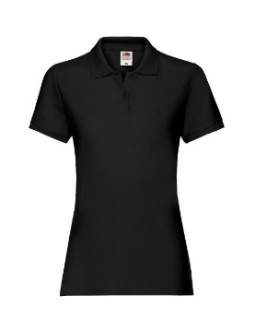 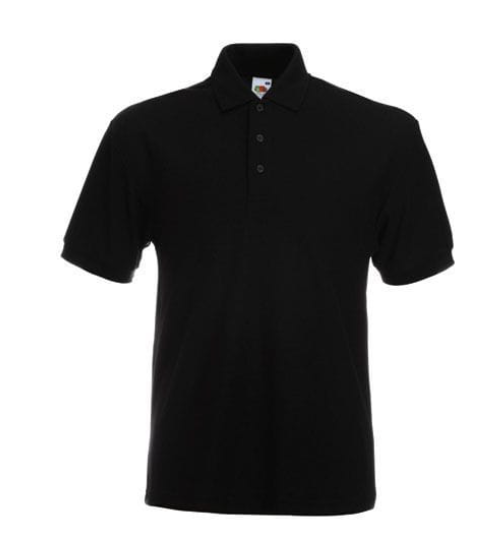 Waga bagażowa–nakład 130 szt. Projekt: do opracowania przez Wykonawcę. Wykonawca opracuje minimum 2 projekty do wyboru ewentualnej modyfikacji i akceptacji Zamawiającego;Waga bagażowa ze wzorem zgodnie z projektem (techniki trwałego nadruku);Cyfrowa waga bagażowa do ważenia bagażu;Wyposażona w specjalny haczyk do przymocowywania ciężarów;Maksymalny zakres ważenia wagi wynosi: 50kg; Waga wyłącza się po 90 sekundach bezczynności;Wyniki pomiaru można odczytać w jednostkach: kg, g, lb oraz oz; Posiada funkcję automatycznego zapamiętania danych „HOLD";Wymiary wagi: 3 x 15 x 1,5 cm; Długość paska z haczykiem 34 cm;Pakowanie: każda pakowana w osobne eleganckie pudełko;Transport: Do miejsca organizacji DemoDay. Pozostałe, niewykorzystane materiały do siedziby Zamawiającego.Przykład graficzny (nie stanowi obligatoryjnego wzoru):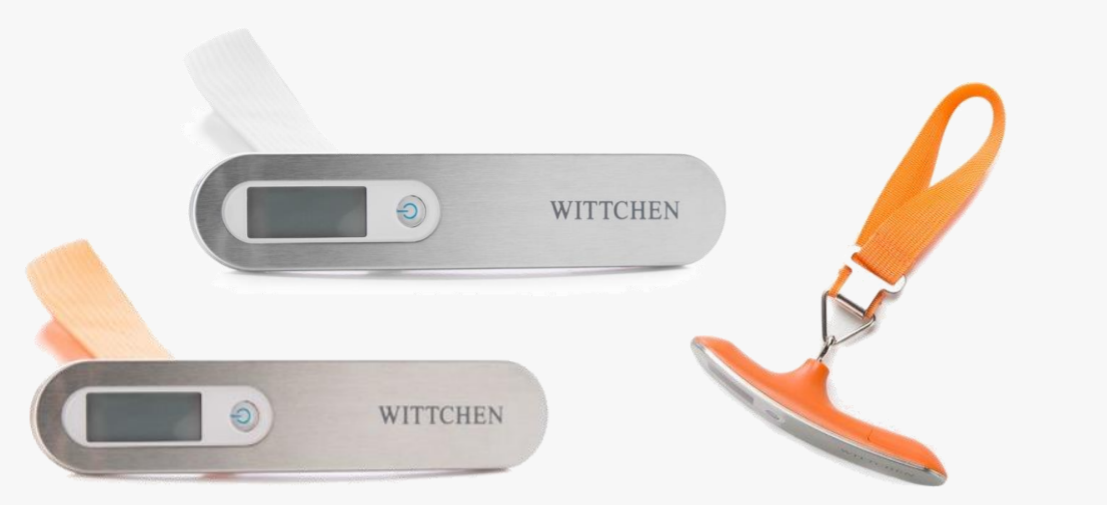 Scyzoryk–nakład 130 szt.Projekt scyzoryka: do opracowania przez Wykonawcę. Wykonawca opracuje minimum 2 projekty do wyboru ewentualnej modyfikacji 
i akceptacji Zamawiającego;Scyzoryk ze wzorem zgodnie z projektem (np. grawer laserowy);Scyzoryk wyprodukowany w Szwajcarii scyzoryk z 13 funkcjami (tj. małe ostrze, duże ostrze, otwieracz do puszek, śrubokręt 3 mm, otwieracz do kapsli, śrubokręt 6 mm, przyrząd do zdejmowania izolacji, rozwiertak, szpikulec i szydło, korkociąg, piła do drewna, wykałaczka, pęseta, kółko do kluczy);Materiał obudowy: ABS/Celidor;Wymiary: 17,5 x 91 mm, waga 74 g;Pakowanie: scyzoryk w eleganckim opakowaniu prezentowym;Transport: Do miejsca organizacji DemoDay. Pozostałe, niewykorzystane materiały do siedziby Zamawiającego.Przykład graficzny (nie stanowi obligatoryjnego wzoru):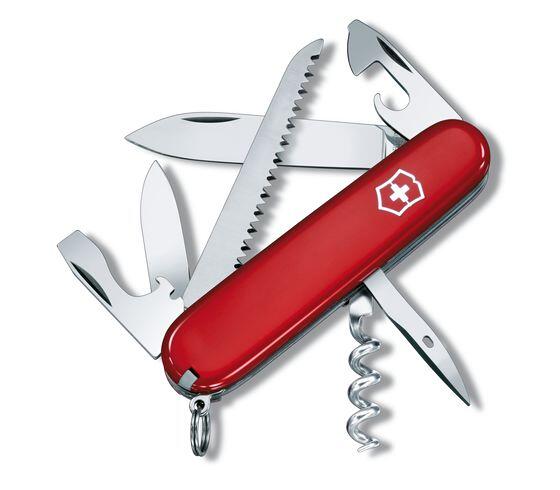 Formuła hybrydowa organizacji DemoDay – OPCJAW przypadku wprowadzenia ograniczeń związanych z aktualną sytuacją epidemiologiczną może ulec zmianie forma organizacji DemoDay. Wówczas DemoDay odbędzie się w formule hybrydowej w miejscu organizacji konferencji. Liczba uczestników DemoDay będzie mniejsza lub równa aktualnie obowiązującym limitom wynikającym z obowiązujących przepisów. Zamawiający skorzysta z prawa opcji polegającego na zamianie zakresu zamówienia określonego w Części IX na zakres zamówienia określony w Części VIII w przypadku wprowadzenia ograniczeń związanych z aktualną sytuacją epidemiologiczną, jednak nie później niż w dniu 24.09.2021 r. DemoDay w formule hybrydowej będzie dostępne dla wszystkich pracowników Zamawiajacego oraz pracowników Instytutów Sieci Badawczej Łukasiewicz na stronie Zamawiającego. W przypadku realizacji DemoDay w formule hybrydowej Wykonawca przygotuje w sali konferencyjnej studio wirtualne do realizacji DemoDay. W tym celu Wykonawca przedstawi szczegółowy opis z uwzględnieniem specyfikacji technicznej. Zamawiający będzie mógł zgłosić uwagi do studia wirtualnego zaproponowanego przez Wykonawcę.Przygotowanie platformy do live streamingu zgodnej z identyfikacją wizualną Sieci Badawczej Łukasiewicz. Wykonawca zapewni:kilka jakości odbioru transmisji;dostęp do wydarzenia zamknięty dla pracowników Zamawiającego;wykonawca zapewni transmisję online na wszystkich urządzeniach 
z dostępem do internetu; użycie do transmisji bezpiecznego programu i właściwie chroniącego dane osobowe i dane stanowiące tajemnicę przedsiębiorstwa Zamawiającego;udział ze strony uczestników nie będzie wymagać instalacji żadnego specyficznego oprogramowania. Platforma realizacji wydarzenia powinna zawierać m.in. następujące funkcjonalności:moduł z programem spotkania;moduł z opisem zespołów oraz z dostępem do materiałów 
o zespołach;moduł zadawania pytań z możliwością moderacji przez organizatora;moduł ankietowy (wybór najlepszych zespołów);analityka (pełne dane oglądalności i zachowania uczestników).Wykonawca przygotuje transmisję online zapewniającą:brak usterek obrazu i dźwięku; prawidłową synchronizację obrazu i dźwięku–opóźnienie/wyprzedzenie fonii względem sygnału wizji nie powinno przekraczać wartości –20/+40 ms.; sprzęt niezbędny do realizacji transmisji wraz z jego obsługą; licencje do odpowiedniego oprogramowania na komputerach prelegentów oraz przetestowanie wraz z prelegentami i ich przeszkolenie zdalnie z używania oprogramowania (w terminie ustalonym z Zamawiającym nie później niż 2 dni przed transmisją)–maksymalnie 15 osób; łącze do przeprowadzenia transmisji internetowej; serwer streamingowy wraz z infrastrukturą software i hardware 
do przeprowadzenia transmisji, w tym: zrównoważony poziom dźwięku;rozdzielczość: 1920x1080p/25kl/s;format obrazu 16:9;bitrate obrazu, co najmniej 6 Mbps dla rozdzielczości FullHD; dźwięk stereo, bitrate co najmniej 160 kbps; zastosowanie ABR (Adaptive Bit Rate)–dostosowanie rozdzielczości i bitrate do łącza zamawiającego (Rozdzielczości: 1080p, 720p, 480p, 360p);możliwości jednoczesnego, niezakłóconego oglądania każdej transmisji maksymalnie do 2 000UU;player HTML5 umożliwiający implementację na stronach internetowych Zamawiającego, spełniający co najmniej wymagania: responsywność–automatyczne dostosowanie wymiarów 
do szablonów stron; obsługę protokołów HLS i MPEG DASH, w zależności od użytych przez internautów przeglądarek internetowych. Uruchomienie playera musi nastąpić przy wykorzystaniu standardowych komponentów urządzeń/przeglądarek internetowych, bez konieczności instalowania i/lub uruchamiania dodatkowych komponentów; możliwość regulacji poziomu dźwięku; możliwość odtwarzania w trybie pełnoekranowym; zastosowanie mechanizmu DVR (Digital Video Recorder) 
z oknem czasowym obejmującym cały materiał, awaryjne zabezpieczenie każdej transmisji, w tym: dodatkowe łącze transmisji;dodatkowy serwer streamingowy;dodatkowy sprzęt zapewniający prawidłową realizację transmisji;wymagania dotyczące obrazu: współczynnik proporcji piksela: 1.0;szybkość transmisji obrazu: minimum 5 Mb/s;częstotliwość 25 FPS;skanowanie progresywne;wymagania dotyczące dźwięku: dźwięk stereo;poziom referencyjny dźwięku zrównoważony dla całego materiału. Wykonawca zapewni niezbędne urządzenia multimedialne i techniczne.Wykonawca zaproponuje parametry techniczne do realizacji DemoDay. Przygotowanie i serwowanie posiłków (catering) i obsługa DemoDay podczas kolacji (na ciepło) Wykonawca przygotuje przestrzeń integracyjno-cateringową w bliskim sąsiedztwie sali konferencyjnej oraz będzie świadczył usługę przygotowania i serwowania posiłków (kolacja na ciepło). Dodatkowo Wykonawca będzie prowadził obsługę DemoDay oraz będzie udostępniał salę dla organizatorów, która będzie tą samą salą, którą udostępnił Zamawiającemu podczas świadczenia usługi w podstawowym zakresie zamówienia. Wykonawca zapewni przestrzeń integracyjno–cateringowa znajdującą się w tym samym obiekcie w którym odbywa się DemoDay. Wykonawca powinien zapewnić przestrzeń integracyjno-cateringową, która:powinna być dostosowana do liczby uczestników (40–130);powinna być klimatyzowana;będzie w sąsiedztwie sali konferencyjnej. Jednocześnie przygotowanie przestrzeni integracyjno–cateringowej nie będzie zakłócać przebiegu DemoDay w sali konferencyjnej;będzie wyposażona w okrągłe stoły (jeden stół dla 8–10 osób) z krzesłami materiałowymi. Liczba stołów i krzeseł będzie wystarczająca dla zapewnienia miejsc siedzących przy stołach dla wszystkich uczestników DemoDay tj. 40–130 osób. Wszystkie krzesła będą krzesłami materiałowymi, w tym samym kolorze, bez widocznych ubytków, brudu;nagłośnienie zapewniające dobrą słyszalność w każdym punkcie przestrzeni integracyjno–cateringowej;oświetlenie przestrzeni integracyjno–cateringowej.Ponadto Wykonawca powinien zapewnić:wyposażenie w sprzęt zapewniający odpowiedni standard oświetlenia 
i nagłośnienia;zaplecze sanitarne dostosowane do liczby uczestników tj. osobne toalety dla mężczyzn, kobiet–znajdujące się w sąsiedztwie przestrzeni integracyjno-cateringowej wraz z ich odpowiednim oznakowaniem;bezpłatną szatnię będące identyczną szatnią. Szatnia powinna być dostępna dla uczestników DemoDay w dniu 30.09.2021 r. w godzinach 21:00–24:00. Uczestnicy DemoDay powinni mieć możliwość pozostawienia bagażu 
w szatni bez dodatkowych opłat;pomieszczenie dla organizatorów będącą identyczną salą udostępnioną organizatorom zgodnie z realizacją usługi w zakresie nie objętym opcją; dostęp do bezpłatnego WI–FI dla wszystkich uczestników DemoDay 
w przestrzeni integracyjno-cateringowej i pokojach hotelowych;dostęp na terenie hotelu do dozowników z płynem do dezynfekcji rąk dostępnych dla uczestników, a w szczególności przy wejściach na teren hotelu, przy wejściu do wind, sali dla organizatorów, przestrzeni integracyjno–cateringowej, przy wyjściu z toalet oraz w pokojach hotelowych;Wyjem sal i przestrzeni nastąpi zgodnie z poniższą tabelą: Wykonawca zapewni obsługę techniczną zapewniając zapewnienie niezbędnej liczby osób do obsługi DemoDay, związaną z nagłośnieniem, oświetleniem i sprzętem audio–video w następujących terminach:Kolacja w przestrzeni integracyjno-cateringowej odbędzie się w dniu 30.09.2021 r. w godz. 20:30–24:00.Wykonawca zobowiązany jest do:Wyznaczenia osoby koordynującej pracę wszystkich osób obsługujących DemoDay oraz odpowiedzialnej za współpracę z Zamawiającym i jego podwykonawcami. Koordynator odpowiedzialny będzie za prawidłową realizację usługi pod względem organizacyjnym i technicznym oraz powinien aktywnie reagować na zgłaszane przez Zamawiającego potrzeby/problemy. Zamawiający wymaga wykonywania wszelkich usług w zakresie realizacji zamówienia na najwyższym poziomie.Sprzątania wszystkich wynajmowanych sal i przestrzeni oraz zaplecza sanitarnego. Przestrzeń integracyjno-cateringowa, sala dla organizatorów i zaplecze sanitarne powinny być sprzątane na bieżąco oraz w sytuacji wystąpienia incydentu wpływającego na poziom czystości pomieszczeń (np. rozlana kawa, uszkodzony mebel, itp.)Kompleksowej obsługi przestrzeni integracyjno-cateringowej związanej 
z programem DemoDay dotyczącej ustawienia krzeseł, stołów i mebli zgodnie ze wskazaniami Zamawiającego.W związku z wykonaniem przedmiotu zamówienia, Wykonawca będzie zobowiązany do zapewnienia kompleksowej obsługi przestrzeni integracyjno-cateringowej oraz sali dla organizatorów w miejscu organizacji DemoDay. W szczególności Wykonawca zapewni obsługę w zakresie:realizacji programu DemoDay;koordynacji realizacji programu DemoDay;technicznej obsługi sal i przestrzeni organizacji DemoDay, 
a w szczególności:przestrzeni integracyjno-cateringowej–Wykonawca zapewni niezbędną liczbę osób do obsługi oświetlenia i dźwięku. Wykonawca zobowiązany jest do zapewnienia profesjonalnej oprawy muzycznej podczas czasu trwania kolacji poprzez odtwarzanie nastrojowej muzyki wybranej 
w porozumieniu z Zamawiającym. Głośność muzyki powinna umożliwiać prowadzenie swobodnych i niezakłóconych rozmów uczestników DemoDay;sali dla organizatorów–Wykonawca zapewni 1 osobę odpowiedzialną 
za wsparcie techniczne pracowników Zamawiającego. Osobą odpowiedzialną za wsparcie techniczne może być ta sama osoba odpowiedzialna za wsparcie techniczne sceny w sali konferencyjnej zgodnie z zakresem zamówienia nie objętym opcją. Zadaniem Wykonawcy jest koordynacja organizacji i przebiegu DemoDay, a w szczególności:nadzór i koordynacja prac wszystkich podmiotów biorących udział 
w organizacji DemoDay;nadzór i koordynacja organizacji cateringu podczas kolacji dla uczestników;Wykonawca wskaże 1 koordynatora, który będzie sprawował nadzór nad pracą wszystkich osób zaangażowanych w organizację DemoDay. Koordynator będzie tą samą osobą świadczącą usługi w zakresie zamówienia nie objętym opcjom.Serwowane napoi (na ciepło i zimno) i dań (na ciepło) pomiędzy 20:30–24:00 podawanych przez profesjonalną obsługę kelnerską w przestrzeni integracyjno–cateringowej (kolacja (na ciepło)) posiłków zgodnie 
z poniższym harmonogramem:Zamawiający zastrzega sobie prawo do zmiany godzin w programie oraz poinformowania Wykonawcy o zmianach na min. 3 dni robocze przed datą DemoDay.Zamawiający zatwierdzi ostateczną liczbę uczestników na 3 dni przed planowaną datą DemoDay dla każdej z w/w pozycji. Zamawiający poniesie koszt usług odpowiednio do liczby osób zgłoszonych Wykonawcy.W trakcie trwania DemoDay prowadzona będzie obsługa kelnerska obejmująca w szczególności przygotowanie miejsc serwowania posiłków 
i ich konsumpcji, nakrycie stołów w obrusy, uzupełnianie napojów oraz dań, uzupełnianie naczyń do spożywania napojów i potraw oraz sztućców, odnoszenie używanych naczyń do spożywania napojów i potraw oraz sztućców oraz utrzymywanie czystego wyglądu miejsc serwowania napojów i potraw oraz ich konsumpcji. Wykonawca przygotuje i przekaże Zamawiającemu do akceptacji menu kolacji na 7 dni przed planowaną datą DemoDay składające się z napoi bezalkoholowych i alkoholowych, aperitif oraz zupy, dania głównego 
i deseru. Przedstawione menu powinno uwzględniać następujące założenia:Wykonawca zapewni powitalny aperitif dla przybywających uczestników 
z sali konferencyjnej. Aperitif będzie serwowany na eleganckich tacach przez kelnerów. Wykonawca zapewni dostęp do baru z innymi alkoholami, m.in. whisky, gin, rum, itp. które uczestnicy będą nabywać we własnym zakresie. Dopuszczalne formy płatności: gotówka i karta płatnicza. Płatna formuła baru powinna być specjalnie oznakowana. W ramach obsługi Wykonawca zobowiązany będzie do uwzględnienia Ustawy o wychowaniu w trzeźwości i przeciwdziałaniu alkoholizmowi 
(Dz. U. z 2018 r., poz. 2137 z poźn. zm.). Wykonawca na podstawie wyboru Zamawiającego, przygotuje elegancki menu w języku polskim dostępnych w czasie serwowane na każdym stole w czasie kolacji. W ramach obsługi Wykonawca zapewni profesjonalną obsługę kelnerską. Wykonawca odpowiada za sprawną, profesjonalną, dyskretną 
i bezkolizyjną obsługę kelnerską. Obsługa kelnerska będzie w jednolitych, eleganckich strojach. Kelnerzy powinni posiadać doświadczenie w pracy przy profesjonalnej obsłudze gości, aktualne orzeczenie lekarskie do celów sanitarno–epidemiologicznych oraz cechować się wysoką kulturą osobistą. Obsługa kelnerska będzie wykonywać swoje obowiązki do ostatniego uczestnika, jednak nie później niż do godz. 24:00. Wykonawca zobowiązany będzie do przygotowania na czas i sprawnego rozdystrybuowania przez kelnerów odpowiedniej ilości naczyń 
do serowania napojów i potraw i sztućców oraz do zapewnienia obsługi technicznej w zakresie przygotowania naczyń i sztućców, obrusów, cateringu, a następnie uprzątnięcia pozostałości.W ramach obsługi Wykonawca zapewni profesjonalny sprzęt cateringowy.Wykonawca jest zobowiązany do zapewnienia niezbędnych urządzeń (min. 2 ekspresy do kawy itp.) oraz naczyń ceramicznych lub szklanych, sztućców metalowych, obrusów materiałowych na stoły, serwetek papierowych 3–warstwowych, naczyń do serwowania potraw, w ilości wystarczającej do przygotowania kolacji w trakcie DemoDay. Zamawiający nie dopuszcza stosowania naczyń jednorazowych.Wykonawca musi użyć zastawy, która będzie czysta i nieuszkodzona. Cała zastawa musi być utrzymana w tym samym wzornictwie oraz stanowić jeden komplet, potrawy powinny być podawane w zastawie stołowej dostosowanej do rodzaju potraw. Ponadto Wykonawca jest zobowiązany do:terminowego przygotowania i podania posiłków, zgodnie z programem DemoDay;udekorowania stolików w kompozycje ze świeżych kwiatów lub innych elementów dekoracyjnych zaakceptowanych przez Zamawiajacego; estetycznego przygotowania stołów w przestrzeni integracyjno–cateringowej w sposób uzgodniony z Zamawiającym, najpóźniej na 
30 minut przed rozpoczęciem kolacji; przestrzegania przepisów prawnych w zakresie przechowywania 
i przygotowywania artykułów spożywczych (m.in.: Ustawy z dnia 25 sierpnia 2006 r. o bezpieczeństwie żywności i żywienia, t.j. Dz. U. z 2017 r. poz. 149 z późn. zm.; Rozporządzenia (WE) nr 852/2004 Parlamentu Europejskiego i Rady z dnia 29 kwietnia 2004 r. w sprawie higieny środków spożywczych, Dz. U. UE. L. z 2004 r. Nr 139, str. 1 z późn. zm.);zapewnienia, że wszystkie produkty będą bezwzględnie świeże, a także będą charakteryzować się wysoką jakością w odniesieniu do użytych składników oraz estetycznie podane. Posiłki dostarczone w ramach przedmiotowego zamówienia muszą być przygotowane z zachowaniem przepisów sanitarnych;zapewnienia, że napoje ciepłe będą podane w taki sposób, aby przez czas trwania spotkania utrzymywana była ich stała, odpowiednio wysoka temperatura;zapewnienia, że podane powyżej gramatury dotyczą produktów 
po obróbce termicznej;aranżacji przestrzeni integracyjno–cateringowej i sprzątania mebli wykorzystywanych podczas i po wydarzeniu.Zamawiający oczekuje podawania posiłków w elegancki sposób.Ciasta powinny być podawane w indywidualnym opakowaniu 
(np. pucharku, papilotce), nie mogą być układanie jedna na drugiej. Zamawiający nie dopuszcza stosowania naczyń jednorazowych.Informacje szczegółoweW związku z wykonaniem przedmiotu zamówienia, Wykonawca będzie zobowiązany do zastosowania ogólnych obowiązków Wykonawcy:Wykonawca weźmie udział w spotkaniach organizowanych w siedzibie Zamawiającego lub innej lokalizacji uzgodnionej w porozumieniu 
z Wykonawcą lub za pośrednictwem środków do porozumienia się 
na odległość, podczas których zostanie omówiona koncepcja organizacyjna DemoDay oraz koncepcja realizacji poszczególnych zadań wchodzących w skład zamówienia. Pierwsze spotkanie odbędzie się niezwłocznie po podpisaniu umowy. Podczas spotkania Strony uzgodnią sposób i formę komunikacji oraz przekazywania dokumentów/materiałów podlegających akceptacji Zamawiającego. W razie potrzeby zostaną zorganizowane kolejne spotkania. Termin spotkań ustala Zamawiający.W ciągu 5 dni od dni podpisania umowy Wykonawca przekaże Zamawiającemu dokumentację, która będzie zawierała m.in. opis założeń organizacji DemoDay, listę kontaktową (osoby odpowiedzialne za poszczególne obszary aktywności), zakres działań przypisany do poszczególnych osób, agendę gotowości technicznej).Wykonawca przy produkcji wszelkich materiałów musi w każdym przypadku bezwzględnie uzyskać akceptację Zamawiającego 
ich projektów. Zamawiający zastrzega sobie prawo do wnioskowania 
o dokonanie zmian/korekt proponowanych projektów. W takiej sytuacji Wykonawca jest zobowiązany do naniesienia niezbędnych zmian 
i przesłania zmodyfikowanych projektów zgodnych z zaleceniami Zamawiającego.Wykonawca odpowiedzialny jest za pokrycie kosztów wszelkich roszczeń osób trzecich powstałych w wyniku realizacji zadań związanych 
z DemoDay.Wszystkie elementy scenografii użyte do realizacji DemoDay muszą posiadać aktualne atesty klasyfikujące ich odporność ogniową w stopniu przynajmniej trudno zapalnym. Atesty muszą być wystawione przez instytuty badawcze mieszczące się w Polsce bądź w Unii Europejskiej. Dodatkowo dopuszcza się użycie materiałów, które zostały poddane zabezpieczeniu przeciwogniowemu, co udokumentowano protokołem określającym wspomniany stopień odporności ogniowej. Wykonawca zobowiązany jest okazać ww. dokumenty do wglądu zarządcy obiektu 
w każdym momencie trwania wydarzenia.Wykonawca pozyska zgody od uczestników na wykorzystanie ich głosu 
i wizerunku podczas trwania DemoDay. Zgody będą pozyskiwane podczas wysyłania zaproszeń do uczestników.Na Wykonawcy spoczywają obowiązki zabezpieczenia danych osobowych uczestników, a po zakończeniu DemoDay wykasowania z urządzeń oraz wszelkich nośników elektronicznych list uczestników (danych osobowych) i dokumentów na, których one widniały. Wykonawca zobowiązany jest 
do przestrzegania wszystkich przepisów wynikających z RODO.Wykonawca będzie zobowiązany do uzyskania a następnie do przeniesienia praw autorskich do wszelkich utworów powstałych w związku 
z wykonywaniem przedmiotu zamówienia z uwzględnieniem poniższych postanowień:W ramach wynagrodzenia Wykonawca przenosi na Zamawiającego, 
na zasadzie wyłączności, bez ograniczenia co do czasu i terytorium oraz liczby egzemplarzy, całość autorskich praw majątkowych do wszystkich utworów (dalej „Utwór”) powstałych w wyniku realizacji zadań oraz zezwala Zamawiającemu na korzystanie z opracowań utworów (w tym polegających na opracowywaniu poprzez dodanie różnych elementów, uaktualnianie, modyfikację, dokonywanie przeróbek oraz tłumaczenie na różne języki) i rozporządzanie opracowaniami tych utworów, jak również wyraża zgodę na zezwalanie przez Zamawiającego podmiotom trzecim na wykonywanie przez te podmioty praw zależnych, na polach eksploatacji określonych poniżej. Wykonawca przekaże Zamawiającemu pliki umożliwiające dalsze dokonywanie zmian (pliki otwarte) we wszystkich projektach zaakceptowanych przez Zamawiającego.Przeniesienie autorskich praw majątkowych na Zamawiającego obejmuje wszelkie znane w dniu zwarcia niniejszej umowy pola eksploatacji, w tym wskazane w art. 50 ustawy z dnia 4 lutego 1994 r. o prawie autorskim 
i prawach pokrewnych (t.j. Dz. U. z 2019 r., poz. 1231, z późn. zm.), 
a w szczególności:w zakresie utrwalania i zwielokrotniania–wszelkimi technikami, 
w szczególności: techniką zapisu magnetycznego, światłoczułą, audiowizualną, analogową, cyfrową, optyczną, laserową, drukarską, reprograficzną, komputerową, elektroniczną, niezależnie od standardu i formatu zapisu i nośnika, rozmiaru, formy, techniki i oprawy, włączając nanoszenie na dowolne przedmioty;rozpowszechnianie Utworu, w tym wprowadzanie go do obrotu;wielokrotne wprowadzenie do pamięci komputera, sieci multimedialnych, w tym w szczególności Internetu lub baz danych;wielokrotne publiczne wykonanie albo publiczne odtworzenie, prawa do wielokrotnego łączenia z innymi utworami i artystycznym wykonaniem, występami, produkcjami, do użytku komercyjnego 
i niekomercyjnego, na nośnikach audiowizualnych, multimedialnych, kasetach, taśmach video, dyskach, chipach, wszystkich formatów, procesów analogowych i cyfrowych, transmisji na żywo, za pośrednictwem ekranu, ekranów video, ekranów cyfrowych, plazmowych, telebimów, promieni laserowych, dla publiczności ograniczonej i nieograniczonej;nadanie za pomocą wizji i fonii bezprzewodowej i przewodowej oraz za pośrednictwem satelity;wykorzystanie Utworu do celów komunikacyjnych, promocyjnych lub marketingowych;wielokrotne wystawianie i wyświetlanie;wypożyczanie, najem, użyczanie, dzierżawa lub wymiana nośników;inne wielokrotne publiczne udostępnianie w dowolny sposób, tak, aby każdy miał dostęp do Utworu w wybranym prze siebie miejscu i czasie;swobodną ingerencję w treść i formę Utworów oraz rozpowszechnianie zmienionych w ten sposób Utworów w dowolny sposób i dowolnymi środkami;opracowanie całości lub jakiejkolwiek części Utworu 
i wykorzystywanie opracowania na znanych w chwili zawarcia umowy polach eksploatacji;wykorzystanie Utworu do prowadzenia dalszych prac, w tym łączenie Utworu w całości lub części z innymi materiałami lub innymi dokumentami oraz jego tłumaczenie;wykorzystanie Utworu do produkcji, dystrybucji, transportu, sprzedaży towarów;zgłaszanie i rejestracja Utworów, ich fragmentów, elementów lub dowolnych opracowań, sprawozdań w warstwie słownej, dźwiękowej, wizualnej, graficznej i innych lub ich połączeniach jako dowolnego znaku towarowego, wzoru przemysłowego, użytkowego, domeny lub innego oznaczenia odróżniającego w polskich, zagranicznych, niezależnie od procedury, trybu, klas–dla wszystkich towarów lub usług lub oznaczeń podmiotów 
i korzystania z takich oznaczeń w pełnym zakresie.Przeniesienie autorskich praw majątkowych i udzielenie zezwoleń, 
o których mowa powyżej, następuje z chwilą przekazania Utworów Zamawiającemu. Z tą samą chwilą Zamawiający nabywa własność wszystkich egzemplarzy, na których Utwory zostały utrwalone 
i przekazane Zamawiającemu. Wykonawca zobowiązuje się, że realizując umowę ani on ani jego podwykonawcy nie naruszą praw majątkowych osób trzecich, 
w szczególności zapewni, iż Utwory będą oryginalne, bez niedozwolonych zapożyczeń z utworów osób trzecich ani nie będą naruszać niczyich dóbr osobistych. Wykonawca przeniesie majątkowe prawa autorskie 
do Utworów w stanie wolnym od obciążeń prawami osób trzecich. Wykonawca jest odpowiedzialny względem Zamawiającego za wszelkie wady prawne przedmiotu umowy, a w szczególności za ewentualne roszczenia osób trzecich wynikające z naruszenia praw autorskich, w tym za nieprzestrzeganie przepisów ustawy o prawie autorskim i prawach pokrewnych.W przypadku wystąpienia przeciwko Zamawiającemu przez osobę trzecią z roszczeniami wynikającymi z naruszenia jej praw, Wykonawca zobowiązuje się do ich zaspokojenia i zwolnienia Zamawiającego 
od obowiązku świadczeń z tego tytułu.W przypadku dochodzenia na drodze sądowej przez osoby trzecie roszczeń wynikających z powyższych tytułów przeciwko Zamawiającemu, Wykonawca zobowiązany jest do przystąpienia po stronie Zamawiającego do postępowania i podjęcia wszelkich czynności w celu zwolnienia Zamawiającego z udziału w postępowaniu.Wykonawca zobowiązuje się do niewykonywania autorskich praw osobistych do Utworów oraz do zapewnienia, iż twórcy utworów również zobowiążą się do niewykonywania praw osobistych do Utworów.Wynagrodzenie obejmuje również przeniesienie własności nośników, 
na których utrwalono Utwory.W razie, gdyby na potrzeby wykonywania niniejszej Umowy konieczne było wykorzystanie utworów już istniejących, Wykonawca zobowiązuje się, 
do nabycia praw do takich utworów lub uzyskania licencji (w tym uiszczenia wszelkich opłat na rzecz organizacji zbiorowego zarządzania prawami autorskimi) w zakresie niezbędnym do prawidłowego wykonania niniejszej Umowy.TerminGodzinaLiczba osób biorących udziałDziałaniado 5 (pięciu) dni od dnia podpisania umowy ––Przygotowanie szczegółowego scenariusza i rozpiski realizacyjnej w porozumieniu z Zamawiającym.do 8 (ośmiu) dnia od daty podpisania umowy40–130Wysłanie do uczestników zaakceptowanego przez Zamawiającego projektu zaproszenia zgodnie z treścią Części V ust. 1 lit. d za pośrednictwem poczty elektronicznej do uczestników uprzednio wskazanych przez Zamawiającego.od dnia podpisania umowy do 29.09.2021––Przygotowanie oprawy wizualnej 
i graficznej oraz obsługi graficznej. Przygotowanie materiałów konferencyjnych.29 września 20218:00–20:00–Prace przygotowawczo–organizacyjne do konferencji– montaż i aranżacja przestrzeni30 września 2021od 8:00–Gotowość obiektu.30 września 20218:00–14:00–Próby oraz próba generalna.30 września 202115:00–21:0040–130Rejestracja uczestników i obsługa 
w przestrzeni recepcyjnej.30 września 20218:00–20:3040–130Obsługa DemoDay.1 październik 20218:00–20:00–Demontaż obiektów związanych 
z organizacją DemoDay.DataCzasZakres29 września 20218:00–20:00– 1 sala konferencyjna na 130 os.–montaż i aranżacja przestrzeni– 1 sala dla organizatorów – zaplecze sanitarne dostosowane do ilości uczestników30 września 20218:00–14:00– 1 sala konferencyjna na 130 os.–próby 
i próba generalna– 1 sala dla organizatorów– 1 szatnia z możliwością pozostawienia bagażu– zaplecze sanitarne dostosowane do ilości uczestników30 września 202114:00–20:30– 1 sala konferencyjna na 130 os.– 1 sala dla organizatorów– zaplecze sanitarne dostosowane do ilości uczestników30 września 202114:00–21:00– 1 przestrzeń recepcyjna– 1 szatnia z możliwością pozostawienia bagażu1 październik 20218:00–20:00– 1 sala konferencyjna na 130 os.–demontaż– 1 sala dla organizatorów– zaplecze sanitarne dostosowane do ilości uczestnikówDataGodziny obsługi technicznejPomieszczenie29.09.202108:00–20:00-1 sala konferencyjna na 130 os. – 1 sala dla organizatorów 30.09.202108:00–20:30– 1 sala konferencyjna na 130 os. – 1 sala dla organizatorów 1.10.20218:00–20:00– 1 sala konferencyjna na 130 os. – 1 sala dla organizatorów DataGodzinaUsługaLiczba osób30.09.202115:00–20:30Bufet (na zimno) –serwowanie napojów oraz przekąsek typu finger food w formie szwedzkiego stołu z obsługą kelnerską40–130DataUsługaMenuGramatury, liczba porcjiLiczba osób30.09.2021Bufet (na zimno)–serwowanie napojów w formie szwedzkiego stołu, z obsługą kelnerskąNAPOJENAPOJE40–13030.09.2021Bufet (na zimno)–serwowanie napojów w formie szwedzkiego stołu, z obsługą kelnerskąKawa z ekspresu do kawy200 ml/osobę40–13030.09.2021Bufet (na zimno)–serwowanie napojów w formie szwedzkiego stołu, z obsługą kelnerskąHerbata (czarna, zielona, owocowa, ziołowa, do wyboru)200 ml/osobę40–13030.09.2021Bufet (na zimno)–serwowanie napojów w formie szwedzkiego stołu, z obsługą kelnerskąWoda mineralna w szklanych butelkach (gazowana, niegazowana) lub karafkach (niegazowana)0,25 l/osobę40–13030.09.2021Bufet (na zimno)–serwowanie napojów w formie szwedzkiego stołu, z obsługą kelnerskąSoki owocowe (np. jabłkowy, pomarańczowy, grejpfrutowy)0,2 l/osobę40–13030.09.2021Bufet (na zimno)–serwowanie napojów w formie szwedzkiego stołu, z obsługą kelnerskąDodatki (cukier, słodzik, śmietanka, mleko, cytryna)Bez limitów40–13030.09.2021Bufet (na zimno)–serwowanie napojów w formie szwedzkiego stołu, z obsługą kelnerskąPRZEKĄSKI TYPU FINGER FOODPRZEKĄSKI TYPU FINGER FOOD40–13030.09.2021Bufet (na zimno)–serwowanie napojów w formie szwedzkiego stołu, z obsługą kelnerskąMinikanapki na bagietce pszennej i pełnoziarnistej oraz na miniciabatach z masłem (nie dopuszcza się produktów masłopodobnych) oraz co najmniej 4 składnikami np. z wędliną, łososiem wędzonym, serem żółtym i pleśniowym (nie dopuszcza się wyrobów seropodobnych), warzywami, dopuszcza się możliwość stosowania jajka, oraz innymi dodatkami, np. oliwkami, marynowaną pieczarką, suszonym pomidorem, cebulką marynowaną, koperkiem, rzodkiewką, kaparami, szczypiorkiem, natką pietruszki itp., nie dopuszcza się możliwości dekorowania kanapek majonezem.2 szt./osobę40–13030.09.2021Bufet (na zimno)–serwowanie napojów w formie szwedzkiego stołu, z obsługą kelnerskąSłone tartaletki z nadzieniem w co najmniej 2 smakach, np. porowo–cebulowe, z pastą z awokado i łososiem 2 szt./osobę40–13030.09.2021Bufet (na zimno)–serwowanie napojów w formie szwedzkiego stołu, z obsługą kelnerskąMiniwrapy– jako nadzienia nie dopuszcza się wyrobów seropodobnych2 szt./osobę40–13030.09.2021Bufet (na zimno)–serwowanie napojów w formie szwedzkiego stołu, z obsługą kelnerskąCiasta– np. miniszarlotka, miniserniczki, rogaliki kruche, mini croissanty z konfiturą domową. Nie dopuszcza się serwowania wyrobów zawierających tłuszcze trans. 3 szt./osobę40–13030.09.2021Bufet (na zimno)–serwowanie napojów w formie szwedzkiego stołu, z obsługą kelnerskąOwoce–sezonowe, świeże owoce, wyfiletowane 100 g/osobę40–130DataCzasZakres30 września 202120:30–24:00– 1 przestrzeń integracyjno–cateringowa– 1 sala dla organizatorów– zaplecze sanitarne dostosowane do ilości uczestników30 września 202121:00–24:00– 1 szatnia z możliwością pozostawienia bagażuDataGodziny obsługi technicznejPomieszczenie30.09.202120:30–24:00– 1 przestrzeń integracyjno–cateringowa– 1 sala dla organizatorów DataGodzinaLiczba osób biorących udziałDziałania30 września 202120:30–24:0040–130Serwowanie kolacji i obsługa DemoDay.DataGodzinaUsługaLiczba osób30.09.202120:30–24:00Kolacja (na ciepło)–serwowanie dań i napojów z obsługą kelnerską40–130DataUsługaMenuGramatury, liczba porcjiLiczba osób30.09.2021Kolacja (na ciepło)–serwowanie dań i napojów z obsługą kelnerską.NAPOJENAPOJE40–13030.09.2021Kolacja (na ciepło)–serwowanie dań i napojów z obsługą kelnerską.Kawa z ekspresu do kawy200 ml/osobę40–13030.09.2021Kolacja (na ciepło)–serwowanie dań i napojów z obsługą kelnerską.Herbata (czarna, zielona, owocowa, ziołowa, do wyboru)200 ml/osobę40–13030.09.2021Kolacja (na ciepło)–serwowanie dań i napojów z obsługą kelnerską.Woda mineralna w szklanych butelkach (gazowana, niegazowana) lub karafkach (niegazowana)0,25 l/osobę40–13030.09.2021Kolacja (na ciepło)–serwowanie dań i napojów z obsługą kelnerską.Soki owocowe (np. jabłkowy, pomarańczowy, grejpfrutowy)0,2 l/osobę40–13030.09.2021Kolacja (na ciepło)–serwowanie dań i napojów z obsługą kelnerską.Dodatki (cukier, słodzik, śmietanka, mleko, cytryna)Bez limitów40–13030.09.2021Kolacja (na ciepło)–serwowanie dań i napojów z obsługą kelnerską.Piwo bezalkoholowe0,2 l/osobę40–13030.09.2021Kolacja (na ciepło)–serwowanie dań i napojów z obsługą kelnerską.APERITIFAPERITIF40–13030.09.2021Kolacja (na ciepło)–serwowanie dań i napojów z obsługą kelnerską.wino musujące albo soft drink(150 ml/os)40–13030.09.2021Kolacja (na ciepło)–serwowanie dań i napojów z obsługą kelnerską.ZUPAZUPA40–13030.09.2021Kolacja (na ciepło)–serwowanie dań i napojów z obsługą kelnerską.Zupa min. dwa rodzaje wegańska i mięsna200 ml/osobę40–13030.09.2021Kolacja (na ciepło)–serwowanie dań i napojów z obsługą kelnerską.DANIE GŁÓWNEDANIE GŁÓWNE40–13030.09.2021Kolacja (na ciepło)–serwowanie dań i napojów z obsługą kelnerską.Danie mięsne–min. trzy rodzaje do wyboru, danie rybne oraz danie wegańskie1,5 porcji na osobę, każde danie główne po 175 g40–13030.09.2021Kolacja (na ciepło)–serwowanie dań i napojów z obsługą kelnerską.Dodatek skrobiowy–min. cztery do wyboru np. pieczone ziemniaki, ryż z warzywami, kasza, wyroby mączne (np. kopytka, gnocci)120 g/osobę40–13030.09.2021Kolacja (na ciepło)–serwowanie dań i napojów z obsługą kelnerską.Dodatki warzywne na zimno–minimum dwa rodzaje do wyboru np. sałata z sosem winegret, surówka 100 g/osobę40–13030.09.2021Kolacja (na ciepło)–serwowanie dań i napojów z obsługą kelnerską.Dodatki warzywne na ciepło– minimum dwa rodzaje do wyboru np. glazurowane buraki, fasolka gotowana100 g/osobę40–13030.09.2021Kolacja (na ciepło)–serwowanie dań i napojów z obsługą kelnerską.DESERDESER40–13030.09.2021Kolacja (na ciepło)–serwowanie dań i napojów z obsługą kelnerską.3 rodzaje ciast np. crème brulee, panna cotta lub deser czekoladowy z wiśniami i migdałami serwowane w szklanych lub ceramicznych pojemnikach1,5 porcji na osobę, każda porcja po 100 g40–13030.09.2021Kolacja (na ciepło)–serwowanie dań i napojów z obsługą kelnerską.NAPOJE ALKOHOLOWENAPOJE ALKOHOLOWE40–13030.09.2021Kolacja (na ciepło)–serwowanie dań i napojów z obsługą kelnerską.Piwo–minimum trzy rodzaje do wyboru, w tym min. 1 piwo kraftoweOpen bar40–13030.09.2021Kolacja (na ciepło)–serwowanie dań i napojów z obsługą kelnerską.Cydr (wytrawny lub półwytrawny)Open bar40–13030.09.2021Kolacja (na ciepło)–serwowanie dań i napojów z obsługą kelnerską.Wino wytrawne białe i czerwoneOpen bar40–130